Exemple Forfait de Soins séances de SophrologieL’entreprise individuelle  ……., dispose du Statut Juridique suivant :                   soumis au régime de la déclaration contrôlée, (éventuellement) membre adhérent à un Centre de gestion Agréée par l’Administration fiscale  …………… et « Acceptant à ce titre le règlement par chèque libellé à son nom ou par Carte Bancaire » (Arrêté du 12 Mars 1979). Il est inscrit à l’URSSAF sous le N° de SIRET  ………, dont le siège social est situé au ……………………...(Le Sophrologue) propose des prestations de service dont l’activité principale est la Sophrologie référencée sous le code APE 8690 F « Activité de santé humaine non classée ailleurs à ambition « thérapeutique »ARTICLE 1. CLAUSE GENERALELes présentes conditions générales de vente s’appliquent à tous services réservés sur son site …………………..  lors de la prise de rendez-vous en ligne ou lors de la première consultation.Tout client reconnaît avoir pris connaissances des présentes CGV avant d’avoir effectué sa réservation ou sa prise de rendez-vous.
La prise de réservation ou de rendez-vous entraîne l’adhésion du client aux CGV et leur acceptation sans réserve.ARTICLE 2. TARIFS PROPOSESLe Tarif des Honoraires appliqués en Sophrologie pour l’année 2018/2019 tels qu’ils figurent sur le site, affichés dans le Cabinet et indiqués en annexe sont les suivants :Première Consultation (Anamnèse) Durée 1h30	Coût  Consultation de Suivi : Durée 1h00                         Coût  Deux forfaits sont proposés en fonction du nombre de séances nécessaires : (Si vous proposez cette possibilité)FORFAIT N°1 : 6 Séances au-delà de la Première consultation d’Anamnèse ….€ au lieu de ….0 €                    soit (…..€ la séance) plus …. € soit …..€FORFAIT N°2 :10 Séances au-delà de la Première consultation d’Anamnèse …… € au lieu de ………..€             soit (…..€ la séance) plus …..€ soit…….€ARTICLE 4 – Prix, moyens et conditions de paiementLes prix indiqués sur le site Internet sont exprimés en €uros « TVA non applicable, Article 293 B-I du CGI », et correspondent à ceux en vigueur au jour de la commande. Le paiement se fera le jour de la prestation par les moyens suivants :
- Espèces                                                                                                                                                                    - Virement
- Carte Bancaire                                                                                                                                                    - Chèque bancaire (Banque France Métropolitaine uniquement) à l’ordre de ………………………………. L’encaissement est effectué à réception du chèque.Si toutefois, le nombre de consultations prévues au forfait choisi n’était pas utilisé dans sa totalité, les séances restantes à effectuer pourront être utilisées dans un délai ne pouvant excéder 6 mois à partir de la date de la commande de forfait.ARTICLE 5 – Fourniture des prestationsLes services retenus par le Client seront fournis selon les indications du client (date, heure et lieu lors de la prise de RDV ou lors du premier entretien).Nom :                                                                                                                                                                     Prénom :                                                                                                                                                                 Adresse :Je choisis le FORFAIT N°          et je règle ce jour la somme de €               par                     et renonce au délai de rétractation de 14 joursJe choisis la facturation des honoraires à la séance effectuée Signature précédée de la mention « Lu et approuvé Bon Pour Accord « Je renonce expressément, en application des dispositions de l'article L.221-28 1°) du Code de la Consommation, au droit de rétractation de 14 jours applicable en matière de vente de services à distance et demande l’exécution des prestations prévues dès ce jour.C.G.V.CONDITIONS GÉNÉRALES DE VENTE DE PRESTATIONS DE SERVICESL’entreprise individuelle  ……., dispose du Statut Juridique suivant :                   soumis au régime de la déclaration contrôlée, (éventuellement) membre adhérent à un Centre de gestion Agréée par l’Administration fiscale  …………… et « Acceptant à ce titre le règlement par chèque libellé à son nom ou par Carte Bancaire » (Arrêté du 12 Mars 1979). Il est inscrit à l’URSSAF sous le N° de SIRET  ………, dont le siège social est situé au ……………………...(Le Sophrologue) propose des prestations de service dont l’activité principale est la Sophrologie référencée sous le code APE 8690 F « Activité de santé humaine non classée ailleurs à ambition « thérapeutique »Ci-après dénommé : « (Le Sophrologue)» ou le Prestataire ;
Et Le Client.La lecture attentive et l’acceptation de ces conditions générales de vente sont une obligation avant toute réservation de prestations de service. Celles-ci en définissent les conditions.CLAUSE GENERALELes présentes conditions générales de vente s’appliquent à tous services réservés sur le site  (Référence de votre site ) ou lors de la prise de rendez-vous en ligne.                                                  Tout client reconnaît avoir pris connaissances des présentes CGV avant d’avoir effectué sa réservation ou sa prise de rendez-vous.
La prise de réservation ou de rendez-vous entraîne l’adhésion du client aux CGV et leur acceptation sans réserve.DESCRIPTION DU SERVICERéserver en ligne des prestations de sophrologie proposées par ……….. Le Site permet à l’Utilisateur, notamment de rechercher des prestations auprès de Monsieur ……….. ?ET, dont la prise de rendez-vous peut être faite soit par le biais du Site, soit via CLIC RDV, RDV 360.com, 1001 Docteur, tous trois sites de prise de rendez-vous en ligne, soit directement auprès de Monsieur ………… aux coordonnées téléphoniques suivantes : ………..ARTICLE 1 – Champs d’applicationsLes présentes conditions générales de vente s’appliquent, sans restriction ni réserve à
l’ensemble des prestations proposées par Jean Pierre FLOQUET, Sophrologue – Praticien Certifié DECEMO, sur son site Internet :Les services individuels et collectifs suivants sont proposés par ………………: Séances individuelles de sophrologie dans la Branche Gestion du Stress et du Développement Personnel en tant que SOPHROLOGUE CAYCEDIEN Sophrologie & Acouphènes en tant que Sophrologue Référent du Pôle Sophrologie & Acouphènes, séances individuelles de Sophrologie dans le cadre d’une prise en charge par une équipe Pluridisciplinaire nécessitant 8 à 10 séancesConsultations pour la Désensibilisation des Chocs émotionnels simplifiés, ramifiés, phobiesSéances Energétiques en tant que Praticien REÏKI, Séances individuelles simples de relaxation.Séances de Sophrologie Collectives d’entraînementAteliers de Sophrologie sur différents Thèmes auprès des Entreprises, Collectivités, Établissements Scolaires Publiques ou privées sans que cela soit limitatifARTICLE 2 – Mentions légalesLes différentes techniques proposées et pratiquées n’ont aucune visée médicale et ne sont assimilables ni aux actes réservés aux professions de santé réglementées par le Code de la Santé Publique et au décret n°96-879 du 8 octobre 1996.  
 ARTICLE 3 – RéservationLe client peut passer par le site Internet  ………… pour réserver une ou plusieurs prestations, il doit obligatoirement suivre le processus de réservation suivant :
• Choix de la prestation et acceptation du prix
• Choix de la date et de l’heure
• Fournir nom, prénom, n° de téléphone et adresse postale et son e-mail personnel
Un mail de confirmation de la réservation sera envoyé automatiquement par le site Clic RDV de même qu’un sms de rappel 48 heures avant la date de Rendez-vous définiARTICLE 4 – Prix, moyens et conditions de paiement   Les prix indiqués sur le site Internet et indiqués en annexe, sont exprimés en €uros « TVA non applicable, Article 293 B-I du CGI », et correspondent à ceux en vigueur au jour de la commande. Le paiement se fera le jour de la prestation par les moyens suivants :
- Espèces                                                                                                                                                                                 - Virement
- Carte Bancaire                                                                                                                                                                 - Chèque bancaire (Banque France Métropolitaine uniquement) à l’ordre de Jean Pierre FLOQUET L’encaissement est effectué à réception du chèqueARTICLE 5 – Fourniture des prestations                                                                                                                         Les services commandés par le Client seront fournis selon les indications du client (date, heure et lieu lors de la prise de RDV). En début de premier rendez-vous (le Sophrologue), informe systématiquement son client :Des tarifs appliqués en fonction de la demande spécifique du jourDe son droit au délai de rétractation de 14 jours en cas de visite à domicile et que l’exécution de la prestation ne peut avoir lieu avant le dit délai sauf par le client à renoncer à son délai de rétractation conformément au Code de la Consommation reproduit en annexe pour les articles visés.ARTICLE 6 – Report, annulation et modification d’un rendez-vous                                                                               Dans le cas où la personne, sans cause réelle et justifiée, ne se présenterait pas au rendez-vous fixé sans avoir prévenu son sophrologue, les honoraires seront dus par la personne à moins que celui-ci n’ait annulé ou reporté son rendez-vous plus de 48 heures avant par tous moyens (Site de Prise de rendez-vous en ligne (clicrdv.com , adresse mail ) ou par téléphone au  …………..ARTICLE 7 – Protection des informations personnelles & R.G.P.D.                                                                                              En application de la loi n° 78-17 du 6 janvier 1978 complété par Le règlement général sur la protection des données (RGPD) entré en application le 25 Mai 2018. Cette obligation de transparence est définie aux articles 12, 13 et 14 du RGPD, il est rappelé que les données nominatives qui sont demandées au Client sont nécessaires au traitement de sa commande et sont destinées à un usage interne des données recueillies vous concernant par Monsieur ……………………….. qui se trouve être le Délégué à la protection des données.
Ces données nominatives ne sont jamais transmises à des tiers.
Le Client dispose d’un droit d’accès, de modification, de rectification et d’opposition s’agissant des informations le concernant, en faisant directement une demande par mail à
Monsieur ……….. (Délégué à la protection des données):  Adresse mailLes données à caractère personnel recueillies par Monsieur ……….à l’occasion d’une réservation effectuée en ligne sont nécessaires pour :
• la gestion, la sécurisation, et la validation de la réservation en ligne par le Client,
• la lutte contre la fraude sur Internet,
• l’envoi des offres commerciales de Monsieur Jean Pierre FLOQUET lorsque la législation en vigueur l’autorise.      Les informations recueillies à caractère personnelles au cours de la première séance de consultation et éventuellement les suivantes, restent confidentielles et sont soumises au secret professionnel au titre de la nature à caractère thérapeutique. Jean Pierre FLOQUET est signataire et respecte les codes de Déontologie de chacune des compétences pour lesquelles il se réfère dans l’exercice de sa profession.ARTICLE 8 – Propriété intellectuelle                                                                                                                            Tous les documents, textes et autres informations (images, photos) sont soit la propriété exclusive de Monsieur …………… soit par la banque d’images Canva,. Toute représentation totale ou partielle de ce site est soumise à l’autorisation préalable, écrite et expresse de Monsieur ………….. A ce titre, la reproduction et la diffusion sans autorisation préalable de Monsieur ………….. sont interdites conformément aux dispositions de l’article L.122-4 du code de la propriété intellectuelle.ARTICLE 9 – Droit applicable & Litiges                                                                                                                      Depuis le 1er juillet 2016, les sophrologues ont l’obligation de proposer gratuitement à leur client un service de médiation à la consommation en cas de litige. Conformément à l’article L641-1 du code de la consommation. Vous pouvez en cas de litige demander à votre Sophrologue à saisir le Médiateur suivant auprès duquel il est inscrit :A défaut d’avoir pu établir une médiation avec le Médiateur référencé ci-dessus, les présentes Conditions Générales de Ventes sont soumises à la Loi Française ainsi que tous les litiges relatifs, notamment, à leur validité, leur interprétation, leur exécution ou leur résiliation. En cas de litiges, le seul Tribunal Compétent sera celui où se trouve le Siège Social du sophrologue.AVERTISSEMENT                                                                                                                                                               Il appartient aux clients de faire toutes vérifications qui semblent nécessaires ou opportunes avant de procéder à une quelconque réservation de prestations présentes sur le Site auprès du sophrologue.                                                                                                                                                                        En cas de grossesse ou pathologie grave et quelle que soit la prestation souhaitée, il est recommandé aux clients de demander l’avis préalable de leur médecin généraliste ou spécialiste. Il en est de même pour les personnes fragiles, comme par exemple les personnes âgées, les personnes ayant des problèmes pathologiques, psychologiques, cardiologiques ou de tension, les personnes sujettes à des allergies, sans que cette liste ne soit considérée comme limitative.                                                                                                                                         Les conseils et recommandations prodigués par le sophrologue ne remplacent en aucun cas l’avis d’un médecin. Avant d’interrompre ou modifier tout traitement médical, le Client doit se référer à son médecin traitant. La Sophrologie, quand bien même celle-ci dispose de champs d’interventions multiples (Médecine, Socio prophylactique, Gestion du Stress et du Développement personnel) ainsi que la Méthode DECEMO (Désensibilisation des Chocs émotionnels par les Mouvements Oculaires) sont considérées comme des approches complémentaires et non alternatives ou substitutives à la médecine traditionnelle.ANNEXES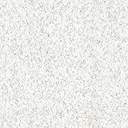 Pensez à insérer le tarif de vos honorairesUne facture acquittée de votre consultation du jour vous est systématiquement adressée par mail.Tout rendez-vous fixé (non honoré ou annulé dans un délai inférieur à 48 heures) sera facturé sur la base d'une consultation de suivi.Pour les enfants mineurs une autorisation parentale est nécessaire Nous vous invitons à vous renseigner auprès de votre Mutuelle Santé. De plus en plus de mutuelles participent fréquemment aux frais de séances de Sophrologie. Cette note d’honoraire vous servira de justificatif. Sur demande, il peut vous être fourni la liste non exhaustive des Mutuelles qui acceptent le remboursement à ce jour.  Extraits des Articles du Code de la Consommation sur le droit au délai de rétractationArticles L. 221-18 et suivants du code de la consommationRétractation :14 jours à compter de la conclusion du contrat.Délai porté à 12 mois en cas d'absence d'information sur l'existence du droit (article L.221-20 du même code). Si l’information est donnée pendant cette prolongation, le délai de 14 jours court à compter de sa réception par le consommateur.Prestations de services pleinement exécutées :Exclusion du droit de rétractation si service pleinement exécuté avant la fin du délai de rétractation et dont l'exécution a commencé après accord préalable exprès du consommateur et renoncement exprès à son droit de rétractation (article L. 221- 28 du même code).Commencement d'exécution de prestation avant la fin du délai de rétractation, sur demande expresse du consommateur(Article L. 221-25 du même code) : Possible rétractation avec versement au professionnel du montant correspondant au service fourni jusqu'à la communication de sa décision de se rétracter (montant proportionné au prix total de la prestation convenu dans le contrat).Aucune somme due si la demande expresse d'exécution n'a pas été recueillie ou si non-respect de l'obligation d'information précontractuelle sur lesdits frais (article L. 221-5 du même code).Je reconnais avoir été parfaitement informé (e) des Conditions Générales de Vente, des prestations proposées par Monsieur Jean Pierre FLOQUET, Praticien Sophrologue, des Tarifs proposés à ce jour et qui me seront appliqués, de mon droit à ma possibilité de rétractation dans un délai de 14 jours avant l’exécution de toute prestation sauf pour moi à renoncer expressément à ce délai permettant l’exécution des prestations conformément à ma demande immédiatement. Date et Signature revêtue de la mention « Bon pour Accord » avec ajout éventuel de la mention :« Je renonce expressément au délai de rétractation de 14 jours et demande l’exécution des prestations prévues dès ce jour ».  Nom :Prénom :	Ce document contient 7 Pages								